Подвижная игра «Охотники и перепёлки»Для детей 6-7 лет                                                                 Составитель: Акулова Алсу Александровна                                                                 МАДОУ детский сад №20 комбинированного вида                                                                  ГО г. Нефтекамск Республика Башкортостан2023год.Подвижная игра «Охотники и перепёлки»
Актуальность
В современном обществе у подрастающего поколения остро возникает нехватка двигательной активности, ориентации на здоровый образ жизни. Повышенная двигательная активность - биологическая потребность детей, которая необходима им для нормального роста и развития, особенно в свободное время. Подвижная игра «Охотники и перепёлки» обеспечивает решение задач укрепления здоровья детей, способствует развитию их физических качеств, воспитывает интерес к двигательной активности и самостоятельности.

Цель: закрепление и совершенствование умений и навыков владения мячом. Развитие ловкости, выносливости, меткости, координации движений, быстроты реакций, двигательных и коммуникативных способностей.

Правила игры
Перед началом игры, надо объяснить детям, что ставится таймер на 2 мин, в это время охотники должны успеть попасть в перепёлку. А задача перепёлок увернуться от мяча. Если мяч сначала ударился о землю, а потом попал в игрока, данный удар не считается результативным («От земли перепёлку не убьёшь!»). Если по окончанию игры охотники выбили большое количество перепёлок, то они выиграли. Если перепёлок будет больше, то они выиграли. Следить, чтобы дети выполняли бросок мяча из-за спины через плечо. Убегать с площадки и бросать мяч можно лишь по сигналу воспитателя.
Описание игры
Перепёлки и охотники» - воспитатель по считалке выбирает двух игроков (охотников)-встают напротив друг друга, с двух сторон площадки. Остальные игроки, перепёлки находятся в центре. Задача «охотников» - бросить мяч в перепелку, тем самым выбить их, а задача перепелок - увернуться от летящего мяча. В перепелку, которую попал охотник садится за ним на скамейку. В конце игры воспитатель объявляет - какая команда выиграла и какой «охотник» - самый меткий. Игру можно повторить.
Воспитатель следит за выполнением правил. После окончания игры дети с воспитателем садятся на скамейку и обговаривают ход игры.Список литератур
1. Бауэр, О.П. Подвижные игры // Теория и методика физической культуры дошкольников: учебное пособие для студентов / О.П.Бауэр; под ред. С.О.Филипповой, Г.Н.Пономарева. - СПб.: ВВМ, 2004. - С.331-332.2. Вавилова, Е.Н. Развивайте у дошкольников ловкость, силу, выносливость: Пособие для воспитателя детского сада / Е.Н.Вавилова. - М.: Просвещение, 1981. - 96 с.3. Васильева, М.А. Программа воспитания и обучения в детском саду / Под редакцией М.А.Васильевой, В.В.Гербовой, Т.С.Комаровой. - М.: Мозаика-Синтез. 2007. - 240 с.4. Глазырина, Л.Д. Методика физического воспитания детей дошкольного возраста / Л.Д.Глазырина, В.А.Овсянкин. - М.: Владос, 2000. - 262 с.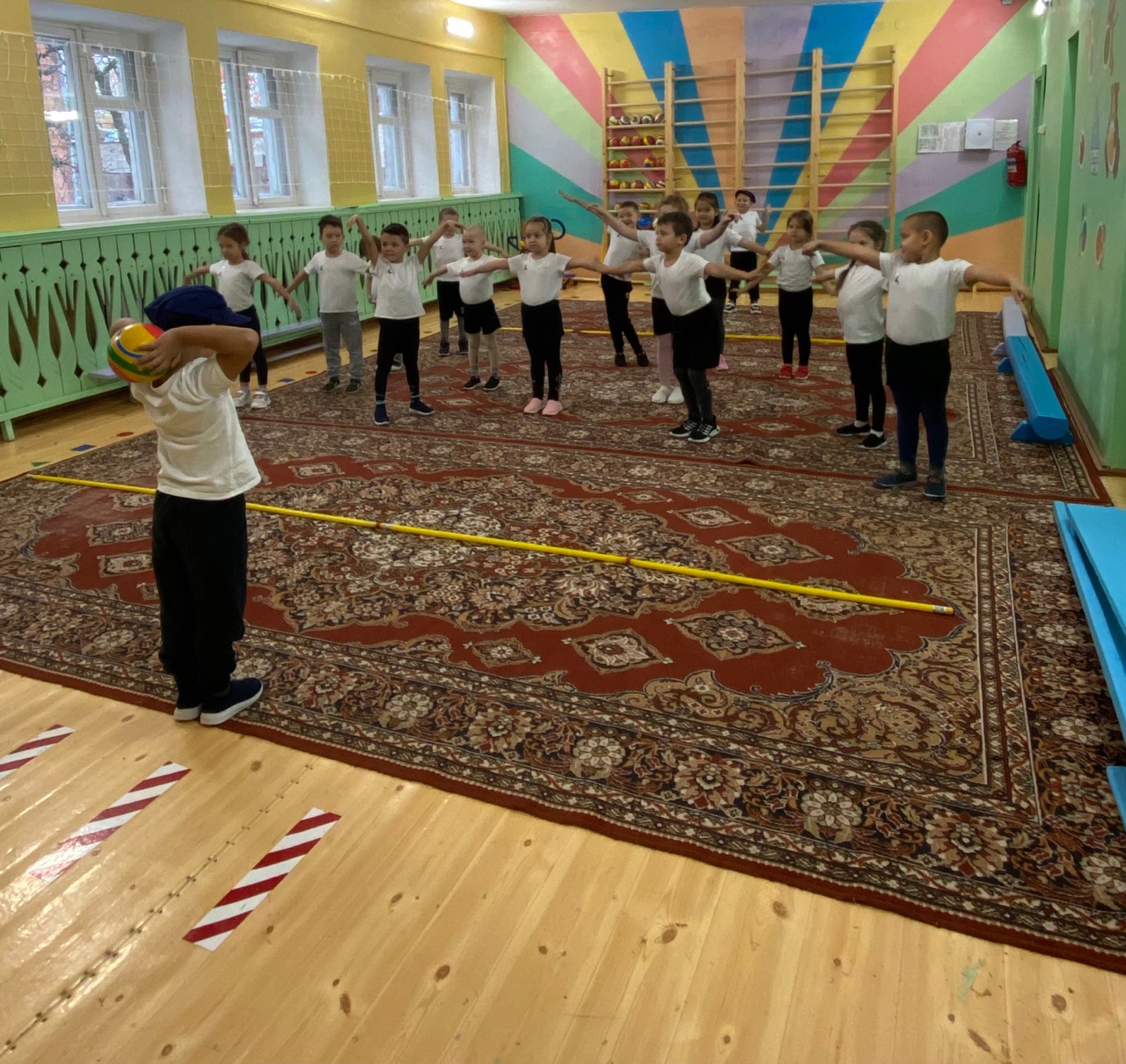 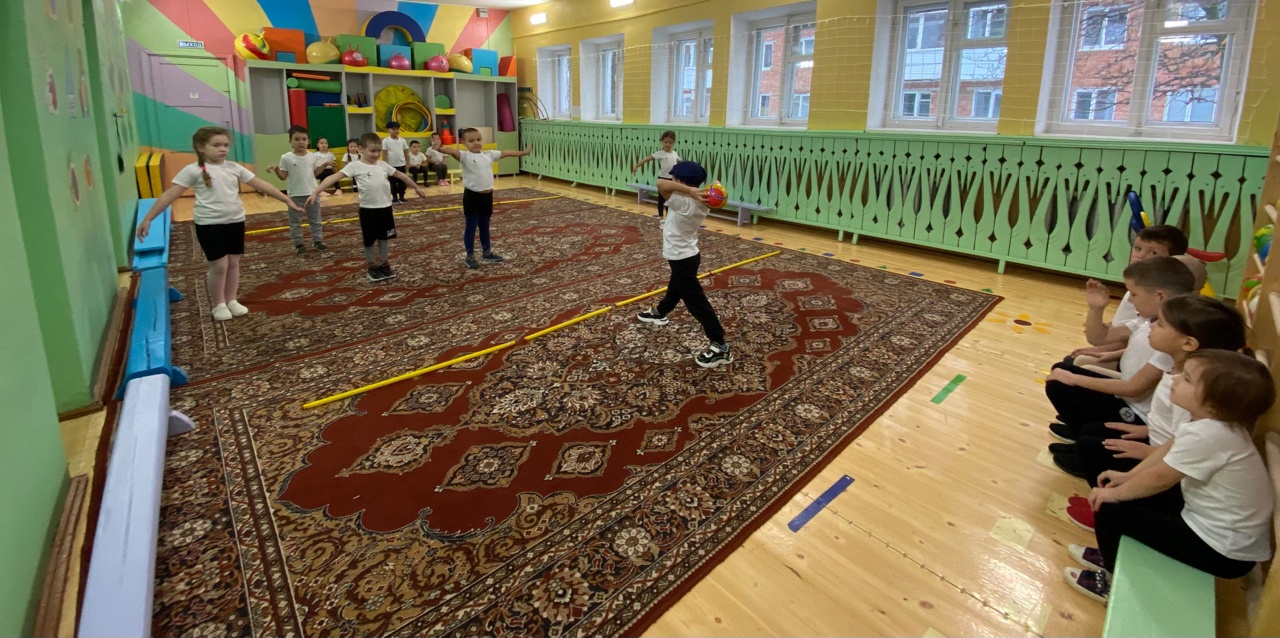 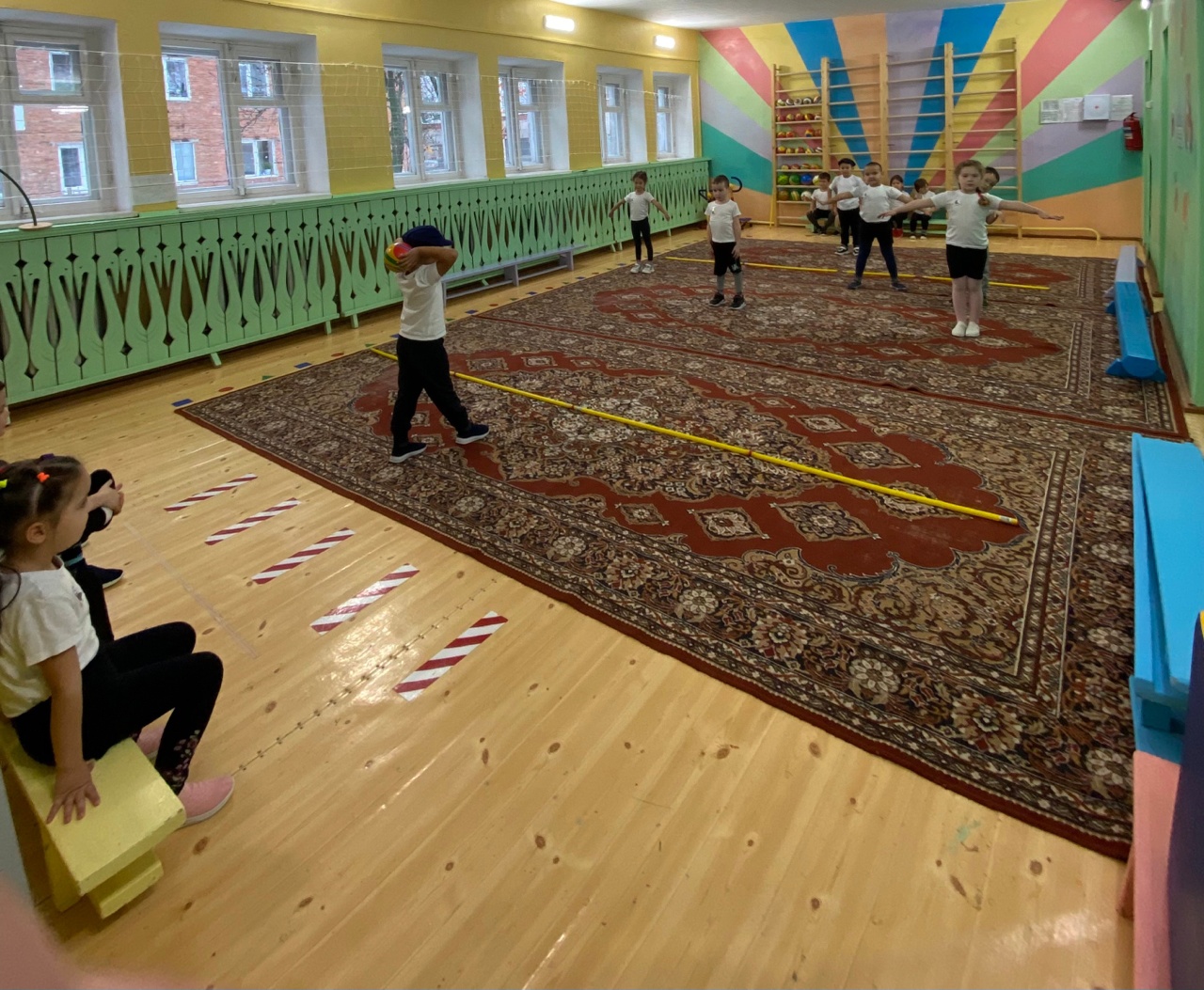 